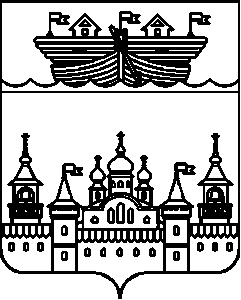 ПОСЕЛКОВЫЙ СОВЕТ Р.П. ВОСКРЕСЕНСКОЕВОСКРЕСЕНСКОГО МУНИЦИПАЛЬНОГО РАЙОНАНИЖЕГОРОДСКОЙ ОБЛАСТИРЕШЕНИЕ23 декабря 2020 года 	№ 50О передаче полномочий по решению вопросов местного значения от органов местного самоуправления р.п. Воскресенское на уровень Воскресенского муниципального района Нижегородской областиВ соответствии со статьями 14, 15 Федерального закона от 6 октября 2003 года № 131-ФЗ «Об общих принципах организации местного самоуправления в Российской Федерации», порядком  заключения соглашений между органами местного самоуправления Воскресенского муниципального района Нижегородской области и органами местного самоуправления поселений, входящих в состав Воскресенского муниципального района Нижегородской области, о передаче (принятии) осуществления части полномочий по решению вопросов местного значения, утвержденным решением Земского  собрания  Воскресенского муниципального района 25 октября 2019 года № 100, Положением о  порядке заключения соглашений органов местного самоуправления р.п. Воскресенское Воскресенского муниципального района с органами местного самоуправления Воскресенского муниципального района Нижегородской области, о передаче (принятии) части полномочий по решению вопросов местного значения, утвержденным решением поселкового Совета от  23.12.2019 года № 47, в целях обеспечения наиболее эффективного решения вопросов местного значения, улучшения уровня жизни населения поселковый Совет решил:1.Считать целесообразным передачу в 2021 году от органов местного самоуправления  р.п. Воскресенское части полномочий, возложенных на поселения Федеральным законом от 06.10.2003 года № 131-ФЗ «Об общих принципах организации местного самоуправления в Российской Федерации» и законом Нижегородской области от 5 ноября 2014 года  № 150 «О закреплении за сельскими поселениями Нижегородской области вопросов местного значения», по вопросам местного значения согласно приложения 1.2.Пункт 11 Перечня части полномочий администрации р.п. Воскресенское по решению вопросов местного значения принимаемых для исполнения администрацией Воскресенского муниципального района «11. Организация в границах  р.п.Воскресенское электроснабжения, централизованного тепло-, газо-, водоснабжения населения и водоотведения в пределах полномочий, установленных законодательством Российской Федерации» действует до создания администрацией р.п. Воскресенское муниципального унитарного предприятия по централизованному водоснабжению населения и водоотведению, и получения созданным предприятием тарифа утвержденного в РСТ Нижегородской области.3.Отчуждение, перепрофилирование или передача третьим лицам имущества, предназначенного для исполнения вопросов местного заначения р.п. Воскресенское может осуществляться после согласования поселковым Советом р.п. Воскресенсакое.4.Объем межбюджетных трансфертов, необходимых для решения делегируемых полномочий по вопросам местного значения и подлежащих передаче из бюджета р.п. Воскресенское в бюджет района, предусмотреть в сумме 962500 (девятьсот шестьдесят две тысячи пятьсот) рублей.5.Передать администрации Воскресенского муниципального района право разрабатывать и принимать муниципальные правовые акты по кругу полномочий, передаваемых настоящим решением, выносить проекты нормативных правовых актов, в установленных законодательством случаях, на рассмотрение Земского собрания района либо поселкового Совета. 6.Поручить главе администрации р.п. Воскресенское заключить соглашение о делегировании полномочий по исполнению вопросов местного значения органам местного самоуправления Воскресенского муниципального района на 2021 год с главой местного самоуправления района.Глава местного самоуправления						С.Н. ШадруновПриложение 1к решению поселкового Совета  р.п. Воскресенское от 23 декабря 2020 года №50 Переченьчасти полномочий администрации р.п. Воскресенское по решению вопросов местного значения принимаемых для исполнения администрацией Воскресенского муниципального района1.Владение, пользование и распоряжение имуществом, находящимся в муниципальной собственности р.п. Воскресенское, в том числе:1.1.Учёт и ведение реестра муниципального имущества. Передача имущества внутри муниципальных образований и в государственную собственность субъекта Федерации.1.2.Закрепление муниципального имущества на праве хозяйственного ведения (за предприятиями) и оперативного управления (за учреждениями, организациями).1.3.Осуществление процедур приватизации, в том числе торгов муниципального имущества, включая земельные участки, предусмотренных действующим законодательством.1.4.Заключение договоров о безвозмездной передаче жилья в собственность граждан.1.5.Заключение и расторжение договоров аренды, договоров безвозмездного пользования на объекты нежилого фонда, ведение реестра арендаторов и пользователей, контроль поступления арендных платежей.1.6. Заключение и расторжение договоров аренды земельных участков, ведение реестра арендаторов и контроль поступления арендных платежей за землю.1.7. Организация и ведение работ по разграничению государственной собственности на землю.1.8.Работа с обращениями граждан и подготовка распорядительных документов земельно-имущественных отношений, в том числе деятельность в сфере оборота земель сельскохозяйственного назначения. 1.9.Осуществление залоговых сделок с муниципальным имуществом.1.10.Методическая и консультационная помощь гражданам и юридическим лицам по имущественным вопросам.2.Организация библиотечного обслуживания населения, комплектование и обеспечение сохранности библиотечных фондов библиотек р.п. Воскресенское.3. Выдача разрешений на строительство, разрешений на ввод объектов в эксплуатацию при осуществлении строительства, реконструкции объектов капитального строительства, расположенных на территории поселения, резервирование земель и изъятие земельных участков в границах поселения для муниципальных нужд, осуществление в случаях, предусмотренных Градостроительным кодексом Российской Федерации, осмотров зданий, сооружений и выдача рекомендаций об устранении выявленных в ходе таких осмотров нарушений, направление уведомления о соответствии указанных в уведомлении о планируемых строительстве или реконструкции объекта индивидуального жилищного строительства или садового дома (далее - уведомление о планируемом строительстве) параметров объекта индивидуального жилищного строительства или садового дома установленным параметрам и допустимости размещения объекта индивидуального жилищного строительства или садового дома на земельном участке, уведомления о несоответствии указанных в уведомлении о планируемом строительстве параметров объекта индивидуального жилищного строительства или садового дома установленным параметрам и (или) недопустимости размещения объекта индивидуального жилищного строительства или садового дома на земельном участке, уведомления о соответствии или несоответствии построенных или реконструированных объекта индивидуального жилищного строительства или садового дома требованиям законодательства о градостроительной деятельности при строительстве или реконструкции объектов индивидуального жилищного строительства или садовых домов на земельных участках, расположенных на территориях поселений. 4.Осуществление муниципального жилищного контроля.5.Участие в предупреждении и ликвидации последствий чрезвычайных ситуаций в границах поселения.6.Организация и осуществление мероприятий по территориальной обороне и гражданской обороне, защите населения и территории поселения от чрезвычайных ситуаций природного и техногенного характера.7.Исполнение бюджета р.п. Воскресенское и контроль исполнения данного бюджета.8.Признание жилых домов (жилых помещений) непригодными для проживания. Дача разрешения на переоборудование, перепланировку и перевод жилых помещений в разряд нежилых, нежилых помещений в жилой фонд.9.Размещение муниципального заказа, в том числе:9.1.Размещение плана закупок и планов-графиков размещения заказов на поставки товаров, выполнение работ, оказание услуг для нужд р.п. Воскресенское на официальном сайте в сети «Интернет».9.2.Осуществление процедур размещения муниципального заказа р.п. Воскресенское (определение поставщиков, подрядчиков, исполнителей) в соответствии с действующим законодательством Российской Федерации и Нижегородской области, нормативными правовыми актами Воскресенского муниципального района (разработка конкурсной документации и проектов контрактов, размещение заявок на официальном сайте в сети «Интернет» и т.д.).10.Проведение аттестации и приема квалификационных экзаменов на присвоение классного чина у муниципальных служащих.11.Организация в границах  р.п.Воскресенское электроснабжения, централизованного тепло-, газо-, водоснабжения населения и водоотведения в пределах полномочий, установленных законодательством Российской Федерации, до создания администрацией р.п. Воскресенское муниципального унитарного предприятия по централизованному водоснабжения населения и водоотведения в пределах полномочий, установленных законодательством Российской Федерации.12.Создание условий для предоставления транспортных услуг населению и организация транспортного обслуживания населения в границах р.п. Воскресенское.13.Создание условий для организации досуга и обеспечения жителей р.п. Воскресенское услугами организаций культуры.14.Установление комиссией Воскресенского муниципального района Нижегородской области по назначению пенсии за выслугу лет размера пенсии за выслугу лет, назначение и возобновление выплаты пенсии за выслугу лет лицам, замещавшим муниципальные должности и должности муниципальной службы в поселениях.15.Осуществление выплат, перерасчета, индексации пенсии за выслугу лет лицам, замещавшим муниципальные должности и должности муниципальной службы в р.п. Воскресенское администрацией Воскресенского муниципального района Нижегородской области.16.Передача полномочий по направлению документов для внесения сведений в государственный кадастр недвижимости в случаях принятия решений:а) об установлении или изменении границ населенного пункта;б) об установлении или изменении границ зоны с особыми условиями использования территорий;в) об изменении вида разрешенного использования земельного участка;г) о переводе жилого помещения в нежилое помещение, нежилого помещения в жилое помещение;д) об утверждении проекта планировки и межевания территории;е) об утверждении правил землепользования;ё) о выдаче разрешения на ввод объекта капитального строительства в эксплуатацию.17.Организация внутреннего муниципального финансового контроля в пределах полномочий, установленных законодательством Российской Федерации».18.Осуществление муниципального земельного контроля в границах поселения.19.Полномочия по распоряжению земельными участками, государственная собственность на которые не разграничена.20.Сохранение, использование и популяризация объектов культурного наследия (памятников истории и культуры), находящихся в собственности поселения, охрана объектов культурного наследия (памятников истории и культуры) местного (муниципального) значения, расположенных на территории поселения.21.Утверждение правил благоустройства территории поселения, осуществление контроля за их соблюдением, организация благоустройства территории поселения (в части реализации муниципальной программы «Формирование комфортной городской среды» на 2018-2024 годы) в соответствии с указанными правилами.